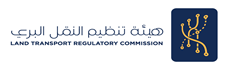 إعــلان طـرح العطاء الخاص رقم (1/2019) تنفيذ مظلات ومواقف التحميل والتنزيل للركاب في محافظة جرش/ خطوط النقل الحضري يدعى المقاولون الأردنيون المصنفون لدى دائرة العطاءات الحكومية في مجال الأبنية اختصاص (منشآت معدنية) بالفئة الثالثة فما فوق او في مجال الابنية اختصاص (انشاء ابنية) بالفئة الثالثة فما فوق بموجب شهادة تأهيل سارية المفعول صادرة عن دائرة العطاءات الحكومية وذلك اعتبـاراً مـن يوم الاحد الموافق  10/3/2019  ووفقاً لما يلي :وصف العمـلالمشروع عبارة عن إنشاء وتنفيذ وتقديم كل ما يلزم من اعمال مدنية ومعمارية لإقامة مظلات  لمواقف التحميل والتنزيل للركاب في محافظة جرش/ خطوط النقل الحضري.2-	ثمن نسخة المناقصة الواحدة (125) مائة وخمسة وعشرون دينار أردني غير مستردة وعلى المقاولين تقديم صورة  مصدقة عن شهادة التصنيف السـارية المفعـول وصورة عن السجل التجاري وشهادة التسجيل لدى شراء وثائق العطاء .3-	آخر موعد لبيع نسخ المناقصة هو الساعة الواحدة من يوم الاحد الموافــــق 17/3/2019.4-	آخر موعــــــــــــــد لقبول الاستفسارات حول وثائق العطاء على البريد الالكتروني  Tender@ltrc.gov.jo هو نهايـــــــــــة الدوام الرسمي ليــــــــــــوم الاثنين  الموافق 18/3/2019.5-      على المقاول التأكد من استلام كافة وثائق العطاء.6 -	يحق لصاحب العمل إلغاء العطاء دون إبداء الأسباب وبدون أن يترتب عن هذا الإلغاء أية مطالبة مالية أو قانونية.         7-        تقدم كفالة دخول المناقصة حسب القيمة الواردة في ملحق عرض المناقصة بمغلف منفصل باسم عطوفة مدير عام هيئة تنظيم النقل البري بالإضافة إلى وظيفته على أن تبقى هذه الكفالة سارية المفعول لمدة (90) يوماً من تاريخ إيداع العروض وتتضمن واسم ورقم العطاء كما هو وارد في اعلان طرح العطاء وادراج اسم المناقص كما هو وارد في شهادة التصنيف وفي حال عدم مطابقتها سيتم استبعاد العرض المقدم .8-      لن يتم قبول شيكات بنكية مصدقة بدلا" من كفالة دخول المناقصة للعطاء  وسيتم رفض اي عرض مالي متقدم للعطاء وكفالته على شكل شيك مصدق .9-       يتم شراء وثائق العطاء واستلامها من قبل مندوب الشركة بموجب تفويض رسمي صادر عن الشركة وحسب  النموذج المعتمد  .   10-	عنوان الدائرة :البريد الإلكتروني : tender@ltrc.gov.jo/الموقع على شبكة الإنترنت : www.ltrc.gov.jo هاتف:5100500-06الفاكس :5164819-06وعلى المقاولين متابعة موقع الهيئة على شبكة الإنترنت للحصول على الملاحق التي قد تصدر على العطاء . 11-   تودع العروض في صندوق العطاءات لدى هيئة تنظيم النقل البري لدى مبنى الادارة العامة الكائن في منطقة شفا بدران- طاب كراع- شارع الامير طلال بن محمد- عمارة رقم 96 بالقرب من دوار الجامعة التطبيقية في موعد أقصاه الساعة الثانية عشرة  من ظهر يوم الاثنين  الموافق 25/3/2019  وسيتم فتح العروض الساعة الواحدة من بعد ظهر نفس اليوم وبحضور من يرغب من المناقصين المتقدمين للعطاء.12 -  اجور الاعلان في وسائل الاعلام على من يرسو عليه العطاء .       رئيس لجنــــــــــــة العطاءات الخاصة                                                                                مدير عام هيئة تنظيم النقل البري بالوكالة                                                           